Goalball UK – Club Minimum Standards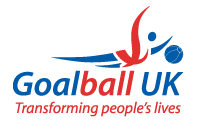 9. Club Constitution This guidance has been adapted from Sport England Club Matters (http://www.sportenglandclubmatters.com/club-planning/governance/policies-procedures/constitutions/) as best practice for developing your club’s constitution. Club NameMeeting Name01 January 20XX ATTENDEESJane Smith (Chair), Joe Bloggs (Treasurer), John Doe (Secretary), AGENDALast Meeting Follow-upInclude points from your previous meeting(s) that you need to re-cap onNew BusinessSpecify the new topics you want to discuss, you could include timings to stay on trackNOTESMake notes of what was discussed and any decisions that were made, remember to include names or initials and dates, figures, for example:JB agreed to cap the membership fee for year 2015/16ACTION ITEMSRemember when you are noting down actions, to capture owners and deadlines, for example:JD to circulate next month’s newsletter for review by 12.01.17NEXT WEEK’S AGENDAInclude any key points that will be carried over to or need to be reviewed at the next meetingAPPROVALThese minutes have been reviewed and signed-off by:Signature: ___________________________________
Name: 
Position: 
Date: Signature: ___________________________________
Name: 
Position: 
Date: It is good practice for your committee to review and sign-off the minutes and then share these with the wider club, if possible.Should you need any additional information in relation to club constitution please contact Tom Dobson at Goalball UK.Tom DobsonClub and Competitions Development OfficerTom.Dobson@goalballuk.com   Mobile: 07526 169288